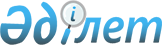 Об утверждении Временного положения о порядке заключения контрактов о прохождении военной службы на должностях офицерского состава и увольнения этих военнослужащих из Вооруженных Сил Республики Казахстан
					
			Утративший силу
			
			
		
					Постановление Правительства Республики Казахстан от 12 мая 1996 г. N 580. Утратило силу - постановлением Правительства РК от 21 апреля 2003 г. N 373

      В целях закрепления офицерских кадров в Вооруженных Силах Республики Казахстан Правительство Республики Казахстан постановляет: 

      1. Утвердить прилагаемое Временное положение о порядке заключения контрактов о прохождении военной службы на должностях офицерского состава и увольнения этих военнослужащих из Вооруженных Сил Республики Казахстан (далее - Временное положение). 

      2. Установить, что: 

      действие настоящего постановления распространяется на военнослужащих Министерства внутренних дел Республики Казахстан, Государственного комитета Республики Казахстан по охране государственной границы и других воинских формирований Республики Казахстан; 

      права Министра обороны Республики Казахстан, предусмотренные Временным положением, предоставляются Министру внутренних дел Республики Казахстан, Председателю Государственного комитета Республики Казахстан по охране государственной границы; 

      права должностных лиц Министерства внутренних дел Республики Казахстан и Государственного комитета Республики Казахстан по охране государственной границы определяются руководителями соответствующих министерств и государственных комитетов применительно к правам, предусмотренным настоящим Временным положением, с учетом их организационной структуры; 

      офицеры, принятые на военную службу по контракту, обеспечиваются денежным довольствием по нормам и в порядке, предусмотренными действующим законодательством для лиц офицерского состава Вооруженных Сил Республики Казахстан и настоящим Временным положением. 

      3. Министерству обороны Республики Казахстан: 

      с 1 апреля 1996 года организовать заключение контрактов о прохождении военной службы в Вооруженных Силах Республики Казахстан; 

      производить финансирование мероприятий, предусмотренных настоящим постановлением, в пределах средств, утверждаемых на соответствующий год Законом Республики Казахстан "О республиканском бюджете"; 

      привести в соответствие с настоящим постановлением ведомственные нормативные акты. 

      4. Признать утратившим силу постановление Кабинета Министров Республики Казахстан от 5 ноября 1993 г. N 1100 "Об утверждении Временного положения о порядке заключения контрактов о прохождении военной службы на должностях офицерского состава и увольнения этих военнослужащих из Вооруженных Сил Республики Казахстан".      Премьер-Министр 

   Республики Казахстан 

                                             Утверждено 

                                   постановлением Правительства 

                                       Республики Казахстан 

                                     от 12 мая 1996 г. N 580                          Временное положение 

            о порядке заключения контрактов о прохождении 

           военной службы на должностях офицерского состава 

           и увольнения этих военнослужащих из Вооруженных 

                       Сил Республики Казахстан 

                          1. Общие положения 

      Временное положение о порядке заключения контрактов о прохождении военной службы на должностях офицерского состава и увольнения этих военнослужащих из Вооруженных Сил Республики Казахстан (далее - Временное положение) определяет сроки и порядок заключения контрактов с военнослужащими Вооруженных Сил Республики Казахстан, военнообязанными, гражданами других государств и лицами без гражданства, проживающими на территории Республики Казахстан, принимаемыми в добровольном порядке на военную службу в качестве офицеров в Вооруженные Силы Республики Казахстан, регламентирует взаимные обязательства и ответственность сторон за соблюдение условий заключенного контракта. 

            2. Порядок заключения контракта о прохождении 

                            военной службы 

      1. Контракт о прохождении военной службы на должностях офицерского состава заключается с: 

      офицерами, состоящими на военной службе в Вооруженных Силах Республики Казахстан; 

      офицерами запаса, в том числе имеющими возраст, превышаемый предельный возраст состояния на военной службе, с учетом положений статьи 20  Закона Республики Казахстан "О всеобщей воинской обязанности и военной службе"; 

      военнослужащими, направляемыми на курсы по подготовке младших офицеров, в возрасте до 34 лет; 

      курсантами (слушателями) военно-учебных заведений (военных факультетов). 

      При этом заключение контрактов в первоочередном порядке осуществляется со следующими категориями военнослужащих: 

      с офицерами, проходящими службу в занимаемых ими должностях и имеющими иностранное гражданство либо являющимися лицами без гражданства; 

      с военнослужащими, направляемыми на обучение в военно-учебные заведения других государств; 

      с курсантами (слушателями) военно-учебных заведений (военных факультетов) Республики Казахстан; 

      с офицерами запаса, принимаемыми на военную службу; 

      с офицерами, призванными из запаса на 2-3 года и изъявившими желание заключить контракт о прохождении службы в кадрах Вооруженных Сил Республики Казахстан; 

      с офицерами, состоящими в распоряжении Министра обороны Республики Казахстан в связи с переводом из Вооруженных Сил других государств, а также из министерств, ведомств, других войск и воинских формирований Республики Казахстан; 

      с военнослужащими, закончившими экстерном военно-учебные заведения после присвоения им офицерского звания, а также с военнослужащими, направляемыми на курсы по подготовке младших офицеров. 

      С остальными категориями офицеров работа по заключению контрактов организуется до 31 декабря 1999 года. 

      2. Военнослужащие, изъявившие желание проходить военную службу на должностях офицерского состава по контракту, подают рапорт по команде. 

      3. Отбор кандидатов для поступления на военную службу по контракту из числа лиц, состоящих в запасе, осуществляется военными комиссариатами по заявкам Управления кадров Министерства обороны Республики Казахстан. 

      4. Лица, состоящие в запасе Вооруженных Сил Республики Казахстан, а также женщины, желающие поступить на военную службу в качестве офицера, предъявляют в военный комиссариат по месту воинского учета следующие документы: 

      личное заявление о желании поступить на военную службу по контракту; 

      автобиографию, написанную собственноручно; 

      копию документа об образовании; 

      характеристику с последнего места работы (учебы); 

      справку о составе семьи и месте жительства. 

      Органы внутренних дел по запросу районного (городского) военного комиссариата представляют на этих лиц имеющуюся в их распоряжении информацию. 

      На лиц, предназначенных для работы с документами (изделиями) особой важности и совершенно секретными, предварительно оформляется допуск через соответствующие органы. 

      5. Областной военный комиссариат осуществляет предварительную оценку соответствия кандидата требованиям, предъявляемым в соответствии с настоящим Временным положением, для зачисления его на военную службу на должности офицерского состава. 

      Документы на кандидатов, отобранных для зачисления на военную службу офицерами, высылаются в соответствии с поступившими заявками командирам (начальникам) воинских частей, управлений (отделов), учреждений, военно-учебных заведений, предприятий и организаций Министерства обороны Республики Казахстан (именуемых в дальнейшем воинскими частями), которым предоставлено право подписания контрактов, а вне заявок - в Управление кадров Министерства обороны Республики Казахстан. На лиц, в отношении которых выносится решение о приеме на военную службу, в военные комиссариаты высылаются вызовы о направлении их в воинские части для проведения окончательного отбора. По остальным лицам сообщаются причины отказа и возвращаются документы. 

      6. Направление в воинские части лиц, состоящих в запасе Вооруженных Сил Республики Казахстан, а также женщин осуществляется военными комиссариатами по месту оформления их на военную службу. 

      Командир воинской части с прибывшими и прошедшими окончательный отбор заключает контракты о прохождении военной службы, а тех, с кем контракт о прохождении военной службы не заключен, откомандировывает в соответствующие районные (городские) военные комиссариаты и возвращает их личные дела с указанием причин отказа. 

      7. Направление к месту военной службы лиц, с которыми подписан контракт, осуществляется за счет средств Министерства обороны Республики Казахстан. 

      8. Контракт о прохождении военной службы на должностях офицерского состава заключается в письменном виде между военнослужащим либо лицом, поступающим на военную службу, и Министерством обороны Республики Казахстан. 

      Форму и условия контракта определяет Министр обороны Республики Казахстан в соответствии с действующим законодательством. 

      9. Право подписания контрактов от имени Министерства обороны Республики Казахстан, выступающего гарантом соблюдения условий контракта с лицами, состоящими в запасе, а также офицерами, находящимися в распоряжении Министра обороны Республики Казахстан, предоставляется командирам (начальникам), имеющим право назначения офицеров на комплектуемые должности, приказами по личному составу согласно номенклатуре должностей для назначения лиц офицерского состава. 

      Такое же право предоставляется заместителям Министра обороны Республики Казахстан, начальникам управлений (отделов), родов войск и служб Министерства обороны Республики Казахстан при комплектовании должностей, для которых штатом предусмотрены воинские звания до подполковника включительно, по подчиненным воинским частям и соответствующим военно-учетным специальностям. 

      Контракт подтверждается приказом Министра обороны Республики Казахстан по личному составу. 

      10. При заключении контракта с офицерами, проходящими военную службу в занимаемых ими должностях, после определения соответствия их установленным требованиям и подписания контракта офицером командир (начальник) воинской части (от командира отдельного батальона, ему равного и выше), в которой проходит службу офицер, направляет контракт и ходатайство о его заключении по инстанции. Право подписания контракта от имени Министерства обороны Республики Казахстан предоставляется командирам (начальникам), указанным в пункте 9 настоящего Временного положения. 

      Контракт подтверждается приказом по личному составу того командира (начальника), к номенклатуре назначения которого относится комплектуемая должность. 

      11. Началом военной службы по контракту считается: 

      для лиц офицерского состава, состоящих на военной службе, - дата заключения контракта, подтвержденная приказом по личному составу командира (начальника) воинской части, которому предоставлено право заключения контракта; 

      для офицеров, принимаемых на военную службу из запаса, - дата выдачи предписания районным (городским) военным комиссариатом для направления офицера в воинскую часть на основании заключенного им контракта, подтвержденного приказом Министра обороны Республики Казахстан по личному составу. 

      12. Присвоение воинских званий, снижение в воинском звании, назначение на должность, перемещение и продвижение по службе офицеров, проходящих военную службу по контракту, осуществляются применительно к порядку, определенному Положением о прохождении воинской службы офицерским составом Вооруженных Сил Республики Казахстан, введенным в действие приказом Министра обороны Республики Казахстан от 6 апреля 1985 г. N 100. 

        3. Заключение контрактов о прохождении военной службы 

           лицами, обучающимися в военно-учебных заведениях 

           (военных факультетах) и на курсах по подготовке 

                    младших офицеров       13. Лица, поступившие в военно-учебные заведения или направленные на курсы по подготовке младших офицеров, заключают контракт об обучении и прохождении военной службы на должностях офицерского состава в кадрах Вооруженных Сил Республики Казахстан. Контракт заключается после решения приемной комиссии о приеме в учебное заведение (на курсы) и до издания приказа о подтверждении контракта и зачислении в учебное заведение. 

      14. Военнослужащие, не имеющие офицерского звания, проходящие военную службу по контракту и поступившие в военно-учебное заведение либо принятые на курсы по подготовке младших офицеров, заключают новый контракт, предусмотренный для курсантов военно-учебных заведений (курсов) сразу после приема в учебное заведение (на курсы). 

      15. С курсантами (слушателями), обучающимися в военно-учебных заведениях Министерства обороны Республики Казахстан, контракт от имени Министерства обороны Республики Казахстан подписывает начальник военно-учебного заведения. 

      С военнослужащими, обучающимися в военно-учебных заведениях других государств, а также на курсах по подготовке младших офицеров, контракт от имени Министерства обороны Республики Казахстан подписывает его представитель. 

      16. Началом военной службы по контракту военнослужащих, обучающихся в военно-учебных заведениях и на курсах по подготовке младших офицеров, считается дата заключения контракта, подтвержденная приказом начальника военно-учебного заведения, а для обучающихся в других государствах, - приказом Министра обороны Республики Казахстан. 

      17. Курсанты (слушатели), достигшие призывного возраста и расторгнувшие контракт, отчисленные из военно-учебного заведения по состоянию здоровья, но годные к военной службе, неуспеваемости или недисциплинированности, направляются по распоряжению начальника Главного штаба Вооруженных Сил Республики Казахстан в воинские части для прохождения срочной военной службы. Лица, выслужившие установленные сроки срочной военной службы до поступления в военно-учебное заведение, увольняются в запас. 

         4. Требования, предъявляемые к лицам, поступающим 

         на военную службу на должности офицерского состава 

                            по контракту       18. Лица, поступающие на военную службу на должности офицерского состава по контракту, подлежат медицинскому освидетельствованию в соответствии с Положением о медицинском освидетельствовании в Вооруженных Силах Республики Казахстан (на мирное и военное время). По результатам медицинского освидетельствования принимается решение о их годности к военной службе. 

      19. Лица, поступающие на военную службу по контракту, должны соответствовать установленным требованиям по: 

      общеобразовательному цензу; 

      уровню профессиональной подготовки; 

      морально-психологическим качествам; 

      физической подготовке. 

      Указанные требования устанавливаются Министерством обороны Республики Казахстан. 

      20. Определения соответствия лиц установленным требованиям для прохождения службы по контракту возлагаются на постоянно действующие аттестационные комиссии воинских частей, а также Министерства обороны Республики Казахстан, решение которых утверждается командирами (начальниками), которым предоставлено право подписания контракта. 

                5. Сроки военной службы по контракту       21. При поступлении на военную службу на должностях офицерского состава заключается контракт о прохождении военной службы в кадрах Вооруженных Сил Республики Казахстан на сроки 3 года и 5 лет. По истечении срока контракта он может быть продлен на один из установленных сроков. 

      Контракт может быть заключен или продлен также на срок до достижения офицером предельного возраста состояния на военной службе. 

      22. С курсантами (слушателями) военно-учебных заведений контракт заключается на период обучения в учебном заведении и 10 лет службы (в календарном исчислении) на должностях, подлежащих замещению лицами офицерского состава. В последующем контракт может продлеваться на сроки, установленные в пункте 21 настоящего Временного положения. 

      23. С военнослужащими, направляемыми на обучение на курсы по подготовке младших офицеров, контракт заключается на период обучения на курсах и на сроки, установленные пунктом 21 настоящего Временного положения. 

      24. С офицерами, поступившими в военную академию, адъюнктуру или военную докторантуру, независимо от ранее заключенного контракта, представителем Министерства обороны Республики Казахстан подписывается новый контракт на период учебы и 5 лет военной службы после окончания учебного заведения. 

      25. Командир (начальник), которому предоставлено право подписания контракта, принимает решение и информирует военнослужащего о заключении или об отказе в заключении с ним контракта не позднее чем за три месяца до истечения срока действующего контракта. 

            6. Особенности оплаты денежного довольствия 

          офицерам, проходящим военную службу по контракту 

              в Вооруженных Силах Республики Казахстан       26. (Пункт 26 исключен - постановлением Правительства Республики Казахстан от 16 июля 2002 года № 789   P020789_   ). 

      27. (Пункт 27 исключен - постановлением Правительства Республики Казахстан от 16 июля 2002 года № 789   P020789_   ). 

      28. (Пункт 28 исключен - постановлением Правительства Республики Казахстан от 16 июля 2002 года № 789   P020789_   ). 

       7. Особенности оплаты денежного довольствия курсантам 

           (слушателям) военно-учебных заведений (военных 

        факультетов), проходящим военную службу по контракту 

              в Вооруженных Силах Республики Казахстан       29. Курсанты (слушатели) военно-учебных заведений (военных факультетов), проходящие военную службу по контракту в Вооруженных Силах Республики Казахстан, обеспечиваются денежным довольствием по нормам и в порядке, предусмотренными законодательством для данной категории военнослужащих Вооруженных Сил Республики Казахстан. 

      30. (Пункт 30 исключен - постановлением Правительства Республики Казахстан от 16 июля 2002 года № 789 P020789_ ) 

      31. Курсантам военно-учебных заведений (военных факультетов), заключившим контракт об обучении в военно-учебном заведении (военном факультете) и прохождении военной службы на должностях офицерского состава после его окончания, выплачиваются следующие виды денежного довольствия: 

      а) (Подпункт а) исключен - постановлением Правительства Республики Казахстан от 16 июля 2002 года № 789 P020789_ ) 

      б) доплаты, надбавки, денежное вознаграждение за прыжки с парашютом, морское денежное довольствие и другие дополнительные виды денежного содержания в соответствии с действующим законодательством для соответствующих категорий военнослужащих Республики Казахстан. 

      Прапорщики, мичманы, сержанты и старшины сверхсрочной службы, а также военнослужащие, проходящие военную службу по контракту на должностях солдат, матросов, сержантов и старшин, при поступлении в военные учебные заведения (военные факультеты) обеспечиваются денежным довольствием по нормам и в порядке, предусмотренными действующим законодательством для соответствующих категорий военнослужащих Республики Казахстан, по последней занимаемой должности перед поступлением в военно-учебное заведение. 

      Курсантам (слушателям), обучающимся в военно-учебных заведениях других государств и заключившим контракт с Министерством обороны Республики Казахстан, выплаты денежного довольствия производятся по месту обучения исходя из норм и в порядке, установленными Министром обороны Республики Казахстан. 

                    8. Увольнение с военной службы       32. Увольнение лиц офицерского состава, проходящих службу по контракту, осуществляется в соответствии с Законом Республики Казахстан "О всеобщей воинской обязанности и военной службе". 

      Увольнение может производиться: 

      а) в запас, если увольняемые не достигли предельного возраста состояния в запасе и по состоянию здоровья годны к военной службе в мирное или военное время; 

      б) в отставку, если увольняемые достигли предельного возраста состояния в запасе или признанны военно-врачебными комиссиями негодными по состоянию здоровья к воинской службе с исключением с воинского учета. 

      Увольнение с военной службы лиц офицерского состава производится по одному из оснований, предусмотренных пунктами 34-36 настоящего Временного положения, как правило, с занимаемых должностей без зачисления в распоряжение соответствующих командиров (начальников). 

      33. Лица офицерского состава увольняются с военной службы в запас Вооруженных Сил Республики Казахстан: 

      а) по выслуге срока службы - по истечении срока службы, обусловленного контрактом; 

      б) по возрасту - в случае достижения предельного возраста пребывания на военной службе, определенного действующим законодательством. 

      34. Лица офицерского состава досрочно увольняются с военной службы в запас Вооруженных Сил Республики Казахстан по основаниям: 

      а) по болезни - признанные военно-врачебными комиссиями негодными к военной службе в мирное время (в военное время ограниченно годными 2-й степени); 

      б) по ограниченному состоянию здоровья - на основании постановления военно-врачебной комиссии об ограниченной годности к военной службе, невозможности по состоянию здоровья исполнять обязанности по занимаемой должности и отсутствии возможности перемещения по службе на должность, обязанности по которой он может исполнять с учетом состояния здоровья; 

      в) по сокращению штатов - в случае невозможности использования на службе в связи с сокращением штатов или организационными мероприятиями (при отсутствии других оснований для увольнения в запас); 

      г) по семейным обстоятельствам или другим уважительным причинам: 

      при создавшихся семейных обстоятельствах, препятствующих исполнению военной службы. При этом под семейными обстоятельствами понимаются трагические случаи с женой (мужем) и необходимость ухода за детьми (на основании рапорта офицера) либо для женщин-офицеров невозможность выполнения ими обязанностей по занимаемым воинским должностям в связи с рождением ребенка на основании рапорта офицера или решения командира воинской части (при этом увольнение их может производиться не ранее окончания отпуска по беременности и родам); 

      при избрании на выборные должности в органы государственной власти; 

      д) в связи с расторжением контракта - в случае подачи рапорта с просьбой о досрочном увольнении с военной службы; 

      е) по служебному несоответствию - в случае невыполнения офицером условий контракта либо если он перестал отвечать установленным к нему настоящим Временным положением требованиям (по заключению аттестационной комиссии); 

      ж) за совершение проступков, порочащих честь военнослужащего, - в случае совершения проступков, порочащих честь военнослужащего на основании решения суда чести и заключения аттестационной комиссии после утверждения их командиром воинской части. 

      35. Лица офицерского состава, осужденные за совершенные преступления (без лишения воинского звания), досрочно увольняются: 

      а) с военной службы в связи с осуждением за совершенное преступление к лишению свободы; 

    б) с военной службы в запас или отставку в связи с осуждением за совершенное преступление к мерам наказания, не связанным с лишением свободы, в том числе с отсрочкой исполнения приговора, а также осужденные к лишению свободы, но освобожденные от отбывания наказания по амнистии; 

      36. Лица офицерского состава увольняются с военной службы в отставку: 

      а) по возрасту - достигшие предельного возраста состояния в запасе; 

      б) по болезни - признанные военно-врачебными комиссиями негодными к воинской службе с исключением с воинского учета. 

      37. С лицами офицерского состава, лишенными в установленном порядке офицерского звания, контракт подлежит досрочному расторжению, и они исключаются из списков офицерского состава Вооруженных Сил Республики Казахстан. 

      38. При досрочном увольнении офицеров, проходящих службу по контракту, по основаниям, предусмотренным подпунктами "д" - "ж" пункта 34, подпунктами "а" и "б" пункта 35, а также при расторжении контракта в случае, указанном в пункте 37 настоящего Временного положения, с них взыскивается единовременное денежное пособие, выплачиваемое при заключении контракта, в сумме, исчисленной пропорционально времени, оставшемуся до окончания контракта (из расчета полных календарных месяцев службы), и стоимость полученного вещевого имущества в сумме, исчисленной пропорционально времени, оставшемуся до окончания сроков носки (из расчета полных календарных месяцев службы). Кроме того, при увольнении офицера с военной службы в вышеперечисленных случаях с него взыскиваются за досрочное расторжение контракта три оклада денежного содержания за каждый недослуженный по условиям контракта календарный год. При этом размеры окладов денежного содержания принимаются в расчет на день увольнения офицера с военной службы. 

      Курсанты (слушатели), обучавшиеся в военно-учебных заведениях других государств, и отчисленные из них в связи с расторжением контракта по нежеланию учиться, а также по неуспеваемости или недисциплинированности возмещают Министерству обороны Республики Казахстан реальные затраты на обучение и содержание в порядке, определенным действующим законодательством Республики Казахстан. При отчислении из военно-учебного заведения по состоянию здоровья или семейным обстоятельствам курсанты (слушатели) затраты на обучение и содержание Министерству обороны Республики Казахстан не восстанавливают. 

      39. Увольнение лиц офицерского состава с военной службы, в том числе при досрочном расторжении контракта, осуществляется приказами Министра обороны Республики Казахстан. 

      Днем увольнения лиц офицерского состава считается день, с которого они приказом по воинской части исключены из списков воинской части. 
					© 2012. РГП на ПХВ «Институт законодательства и правовой информации Республики Казахстан» Министерства юстиции Республики Казахстан
				